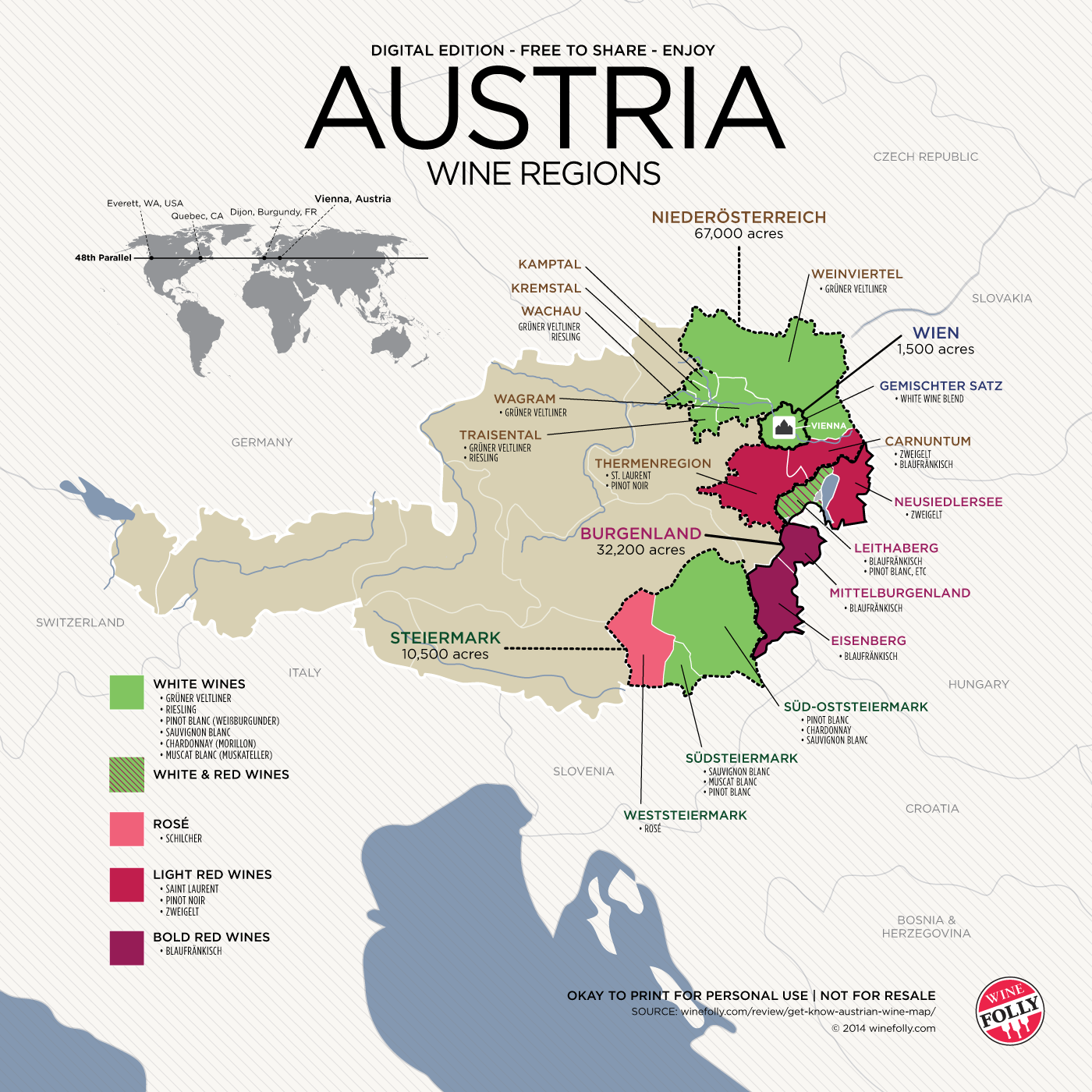 KAMPTAL Mardi le 16 avril 2019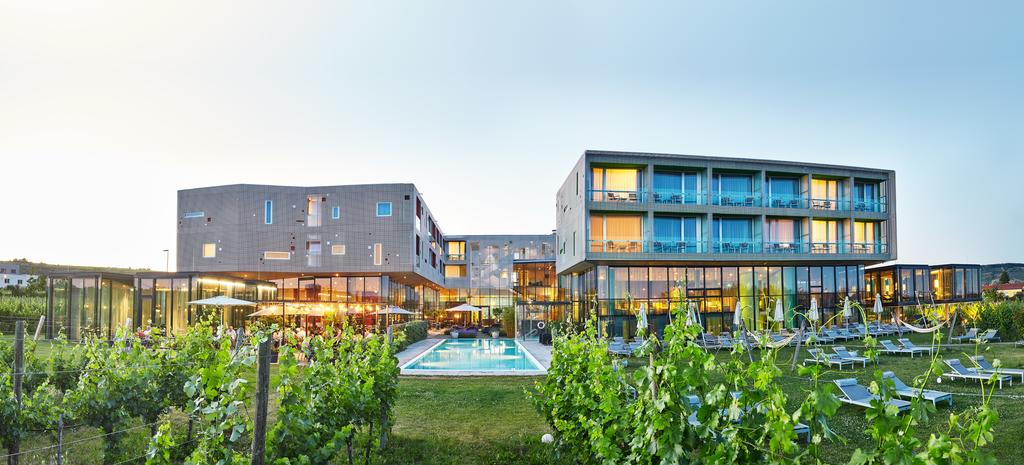 Après une bonne nuit de sommeil, détente dans l’éspace Spa et piscine de l’hotel LOISIUM, un excellent diner et un petit déjeuner gargantuesque nous nous dirigeons à pied vers le vigneron Fred LOIMER à Langenlois dans le Kamptal.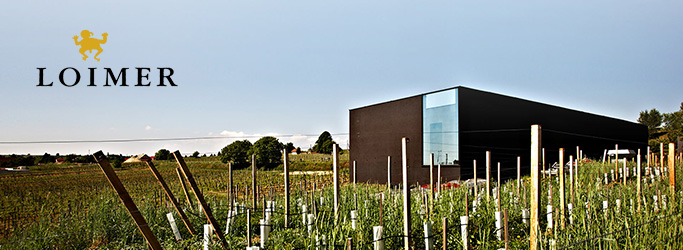 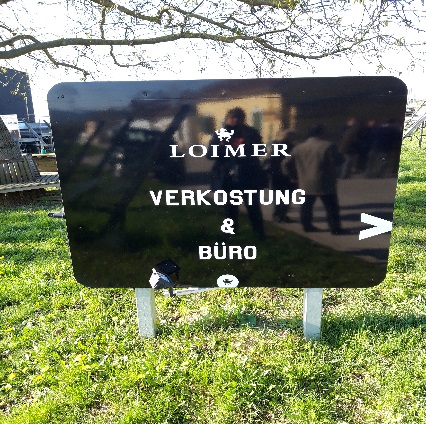 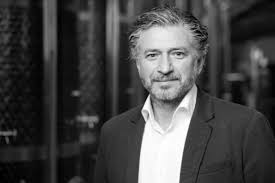 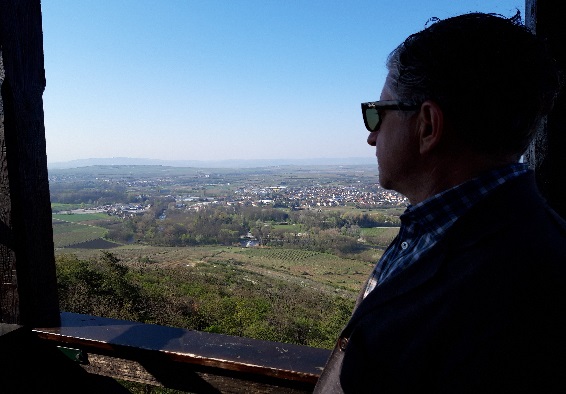 Mr Loimer nous emmène vers une tour située sur une des colline environnente où nous pouvons admirer un merveilleux panorama et une explication des appelations et cépages plantés autour de la riviere Kamp.Nous retournons au domaine accueilli par une coupe de Sekt Brut rosé et nous prenons place dans une splendide salle où 6 vignerons s’impatientent de nous recevoir pour nous faire découvrir leur breuvage.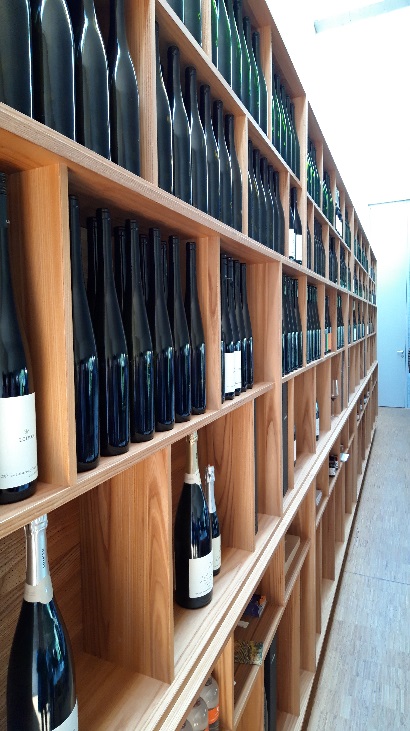 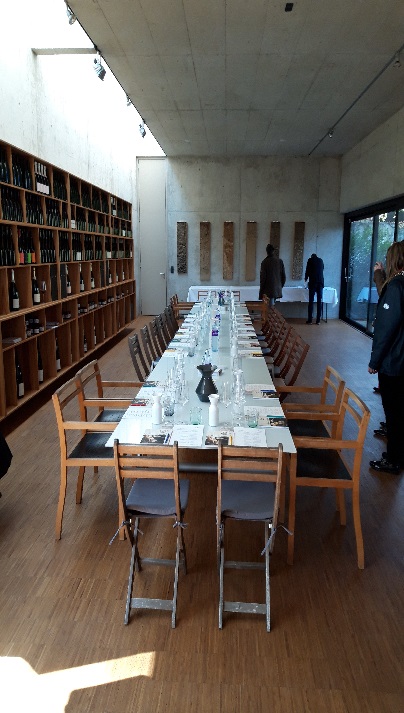 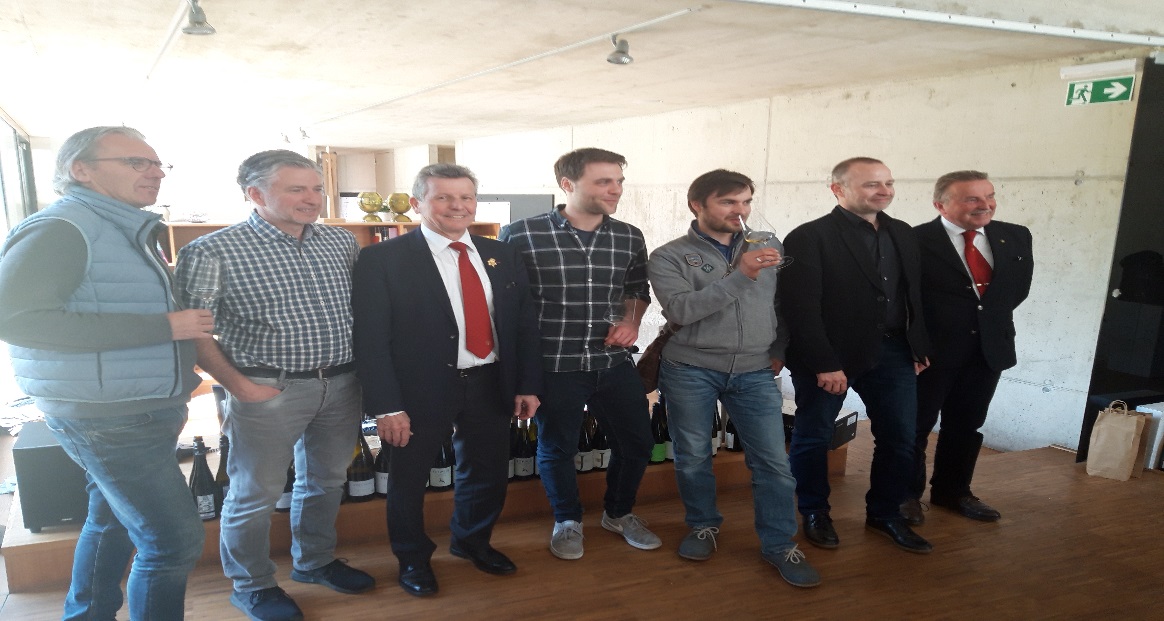 Empfang und Kellerbesichtigung :LOIMER	brut Rosé				NV	Reserve,Sekt, Niederösterreich g.U		Extra Brut				NV	Reserve, Sekt Niederösterreich g.UVerkostung Gebietsweine aus Kamptal und Wagram :OTT		Fass 4 –Grüner Veltliner		2018	Wagram		Der OTT – Grüner Veltliner		2018	Feuersbrunn Wagram		Ried : Feuersbrunner Spiegel 1.ÖTW	2017	Grüner Veltliner Wagram		Ried : Engabrunner Stein 1. ÖTW	2017 	Grüner Veltliner Kamptal DAC		Ried : Feuersbrunner Rosenberg 1.ÖTW2017	Grüner Veltliner Wagram		Ried : Feuersbrunner Kirchthal		2017	Riesling WagramFRITSCH	Grüner Veltliner			2018	Wagram		Kirchberger				2018	Grüner Veltliner Wagram		Ried : Schlossberg 1.ÖTW		2017	Grüner Veltliner Wagram		Ried : Schlossberg 1. ÖTW		2015	Grüner Veltliner Wagram		Ried : Schlossberg 1.ÖTW		2013	Grüner Veltliner WagramJURTSCHITSCH		Stein Grüner Veltliner			2018	Kamptal DAC		Langenlois				2018	Riesling Kamptal DAC		Ried : Langenlois Käferberg 1.ÖTW	2017	Grüner Veltliner Kamptal DAC		Ried : Langenlois Käferberg 1.OTW	2016	Grüner Veltliner Kamptal DAC		Ried : Langenlois Käferberg 1.OTW	2015	Grüner Veltliner Kamptal DACRied : Langenlois Käferberg 1.OTW	2011	Grüner Veltliner Kamptal DACHIRSCH		Kammern				2018	Grüner Veltliner Kamptal DACKammern				2017	Grüner Veltliner Kamptal DACRied : Kammer Grub 1.ÖTW		2017	Grüner Veltliner Kamptal DACRied : Kammer Grub 1.ÖTW		2016	Grüner Veltliner Kamptal DAC		Ried : Zöbing Heiligenstein 1.ÖTW	2017	Riesling Kamptal DAC		Ried : Zöbing Heiligenstein 1.ÖTW	2016	Riesling Kamptal DACLOIMER	Kamptal Grüner Veltliner 		2018	Kamptal DAC		Langenloiser Grüner Veltliner		2017	Kamptal DAC		Ried : Langenlois Seeberg 1.ÖTW	2016 	Riesling Kamptal DAC		Ried : Langenlois Seeberg 1.ÖTW	2015 	Riesling Kamptal DACRied : Langenlois Seeberg 1.ÖTW	2013	Riesling Kamptal DACRied : Langenlois Seeberg 1.ÖTW	2010 	Riesling Kamptal DAC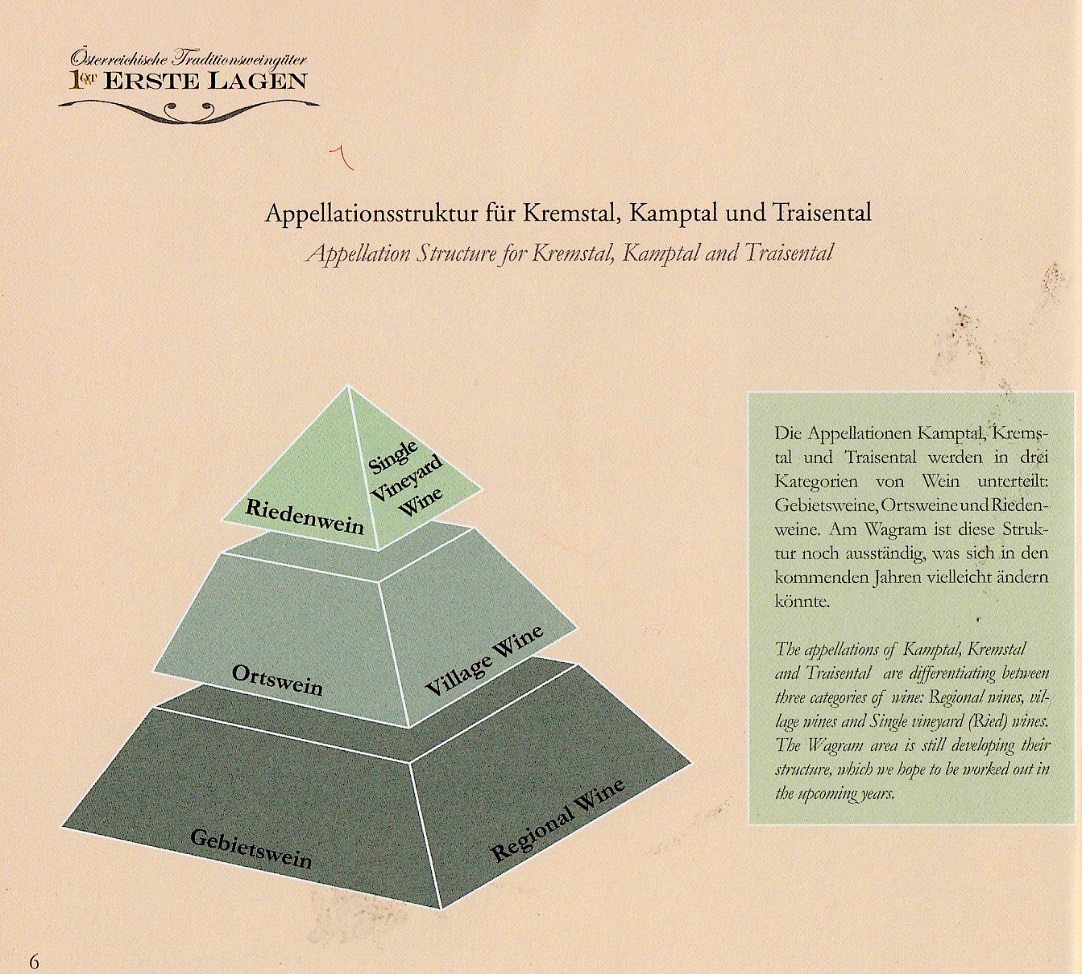 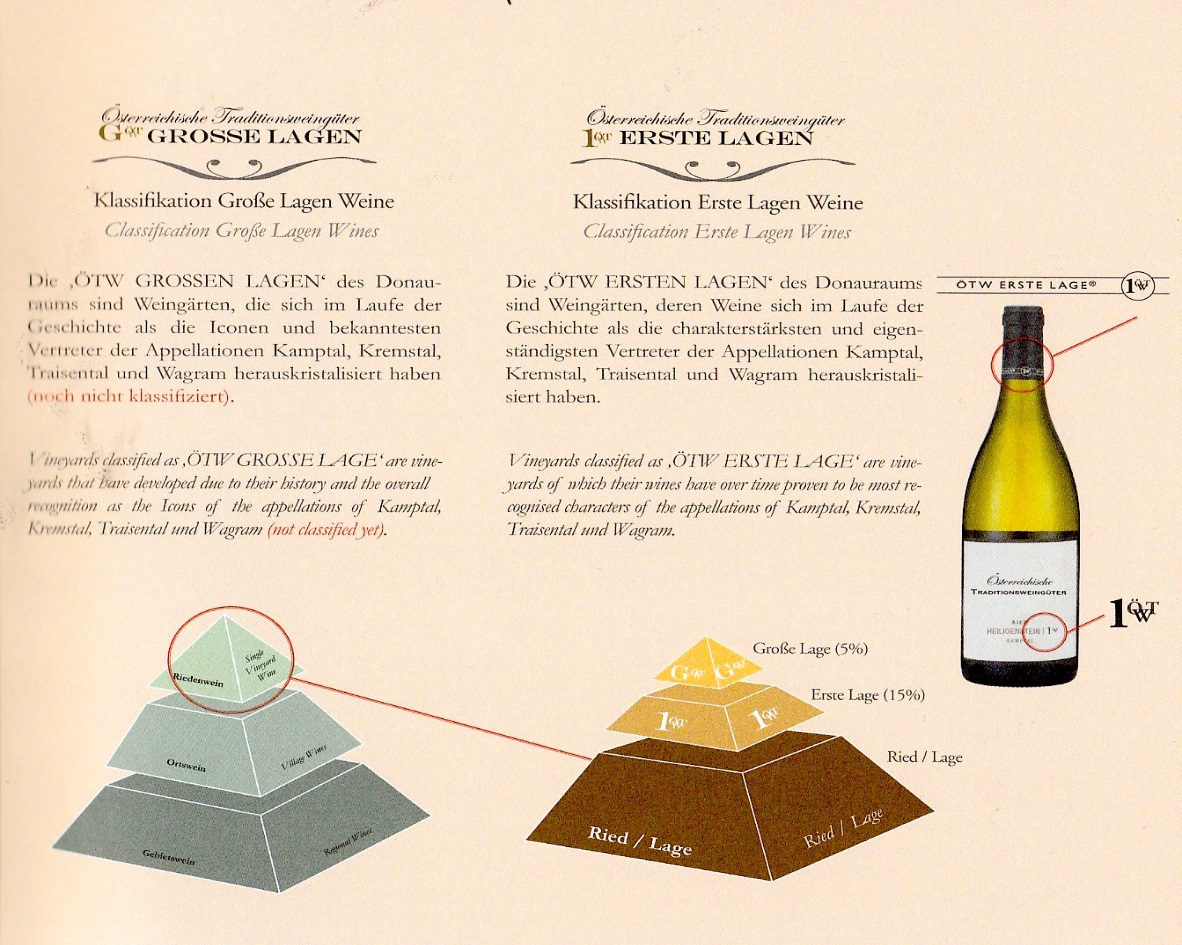 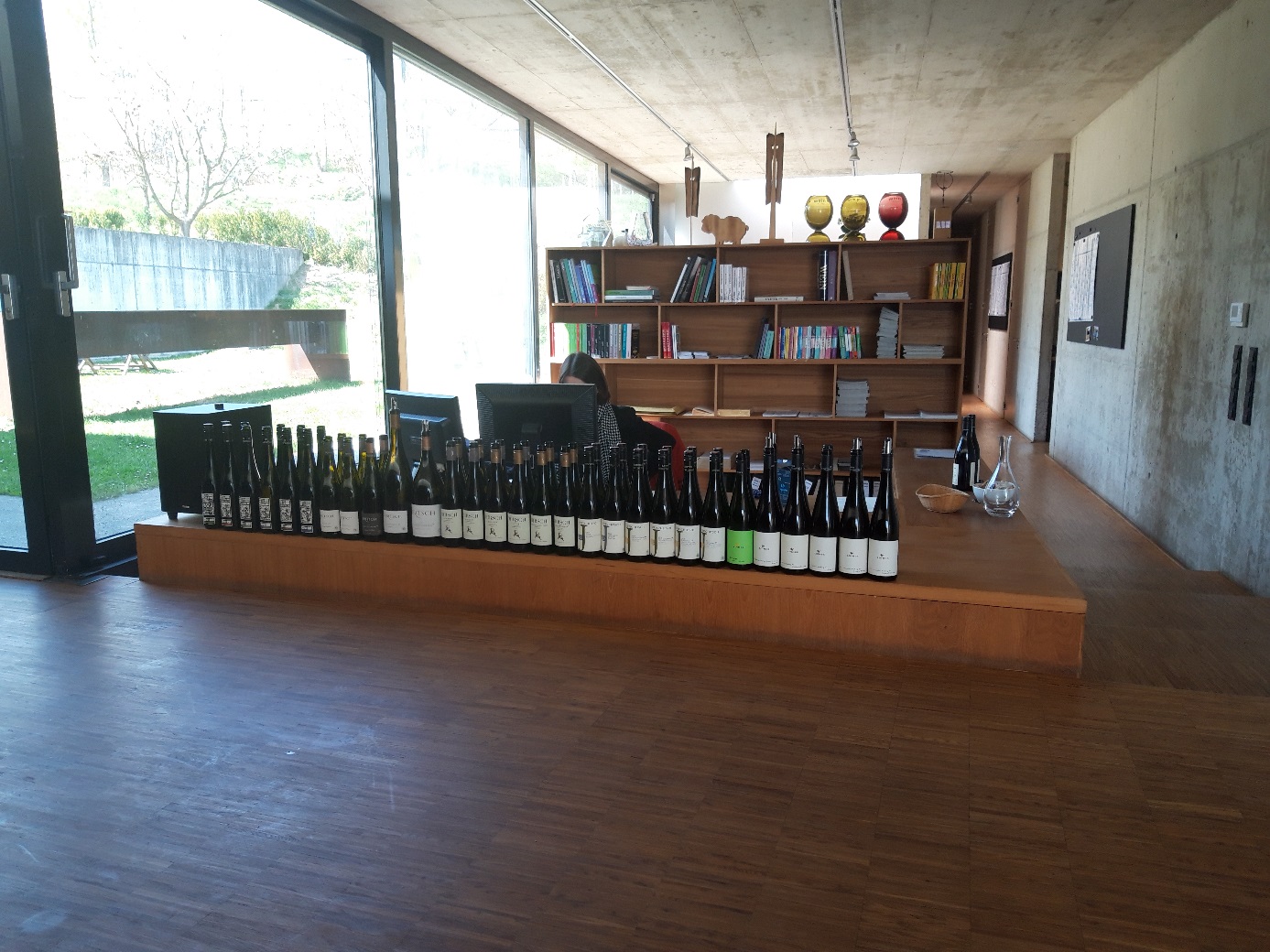 Comme le montre les bouteilles la dégustation était très bien organisée où chaque vigneron nous expliquait sa méthode de vinification, ses principes et vision de la culture de la vigne.Les vins étaient d’une excellente qualité et nous l’avons fini avec un buffet chaud et froid dégusté sous un soleil Autrichien.Merci aux vignerons et à tous ceux qui ont contribué à la bonne organisation de ce merveilleux voyage.